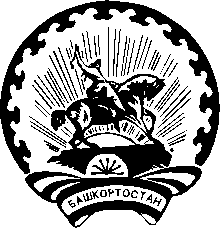 Р Е Ш Е Н И Ес. СтаросубхангуловоО назначении председателя участковой избирательной комиссии избирательного участка № 3462 муниципального района Бурзянский район Республики БашкортостанРассмотрев предложения по кандидатурам для назначения председателем Бельской участковой избирательной комиссии избирательного участка № 3462 муниципального района Бурзянский район Республики Башкортостан, в соответствии с пунктом 7 статьи 28 Федерального закона Российской Федерации «Об основных гарантиях избирательных прав и права на участие в референдуме граждан Российской Федерации», с частью 7 статьи 34 Кодекса Республики Башкортостан о выборах, территориальная избирательная комиссия муниципального района Бурзянский район Республики Башкортостан решила:Назначить председателем Бельской участковой избирательной комиссии избирательного участка № 3462 муниципального района Бурзянский район Республики Башкортостан Уразгулова Абузара Исканьяровича.Председателю Бельской участковой избирательной комиссии избирательного участка № 3462 Уразгулову А.И. созвать первое организационное заседание 14 апреля 2021 года.Контроль за выполнением настоящего решения возложить на секретаря территориальной избирательной комиссии муниципального района Бурзянский район Республики Башкортостан Гайсину Л.З.Председатель									С.С. УразаевСекретарь										Л.З. ГайсинаМ.П.Территориальная избирательная комиссия муниципального района Бурзянский районРеспублики БашкортостанБАШҠОРТОСТАН РЕСПУБЛИКАҺЫБӨРЙӘН РАЙОНЫМУНИЦИПАЛЬ РАЙОН ТЕРРИТОРИАЛЬ ҺАЙЛАУ КОМИССИЯҺЫ02 апреля 2021 года№ 5/2-5